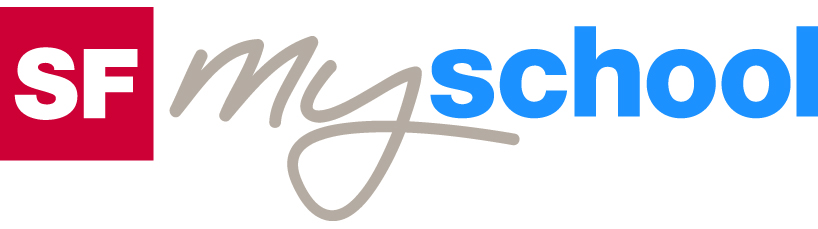 ArbeitsblattArbeitsblatt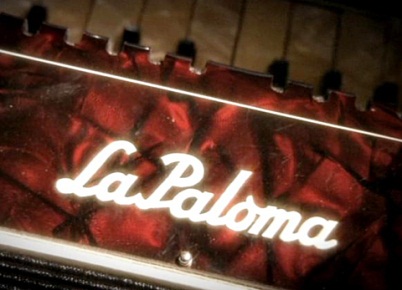 La PalomaLa PalomaLa PalomaLa PalomaEin Song geht um die Welt  Ein Song geht um die Welt  Ein Song geht um die Welt  Ein Song geht um die Welt  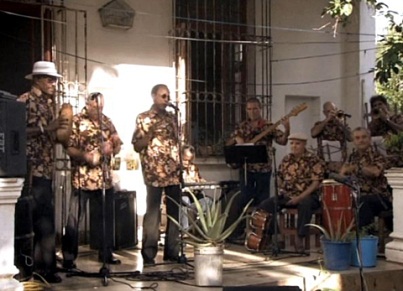 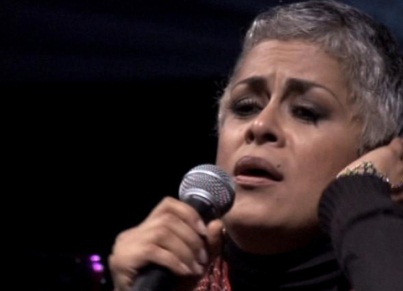 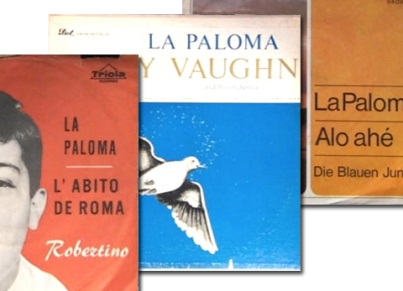 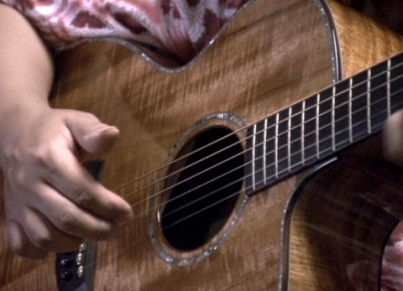 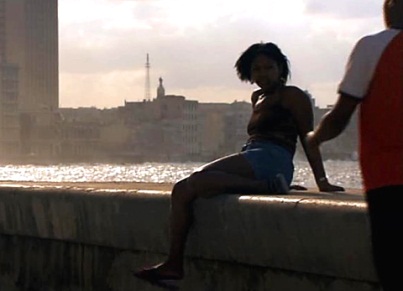 Wer war der Schöpfer des Lieds «La Paloma»?Wann komponierte er «La Paloma»?Wo liegt die Heimat des Liedes?Wie äussert sich Helio Orovio über die Musik?Wer ist Eugenia Leon?Wie entstanden Spottversionen des Liedes?Wie kam «La Paloma» auf Hawaii?Weshalb findet der rumänisch-orthodoxe Pfarrer, dass «La Paloma» auch ein Lied für eine Beerdigung sei?Inwiefern wurde das Lied von den Nazis missbraucht?Wonach ist der Film «Grosse Freiheit Nr. 7» benannt?Wie wirkt das Lied «La Paloma» auf dich?Was denkst du über den ganzen Film?